RotationOrbit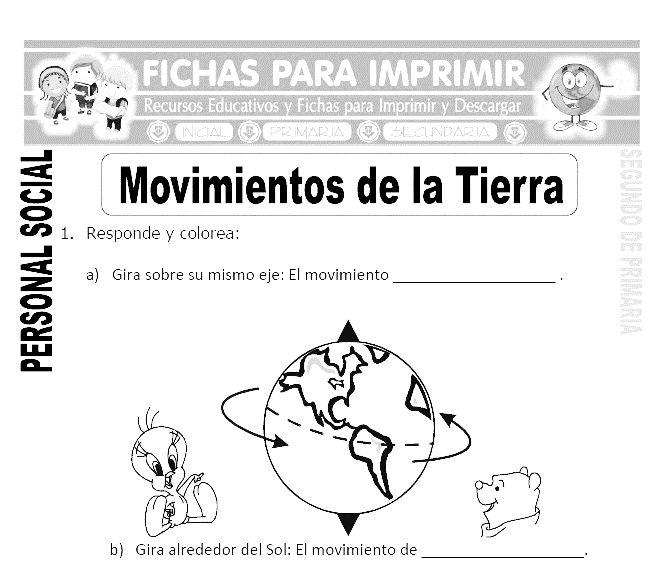 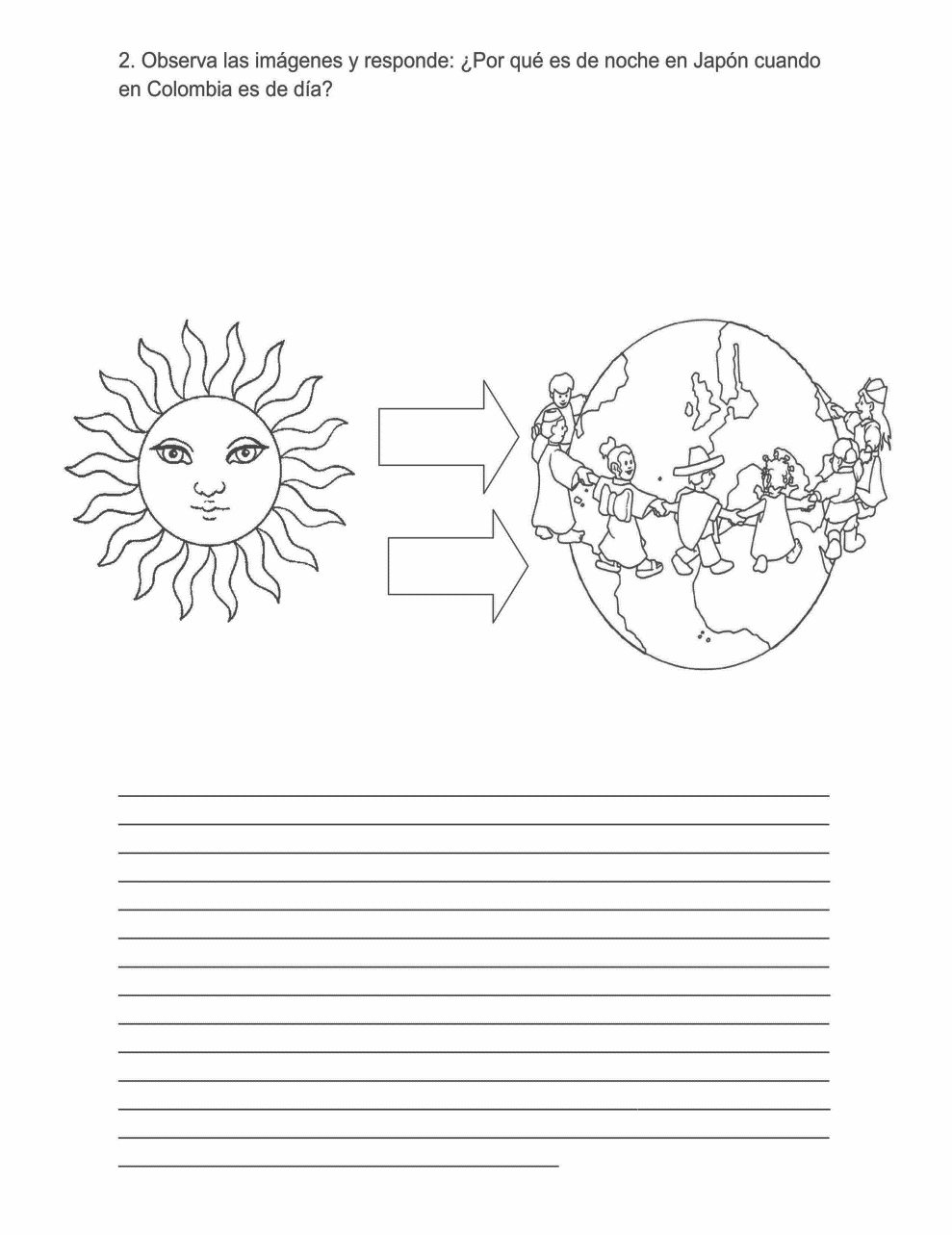 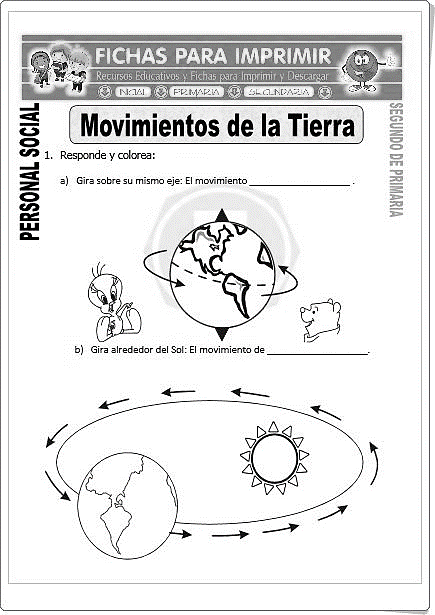 